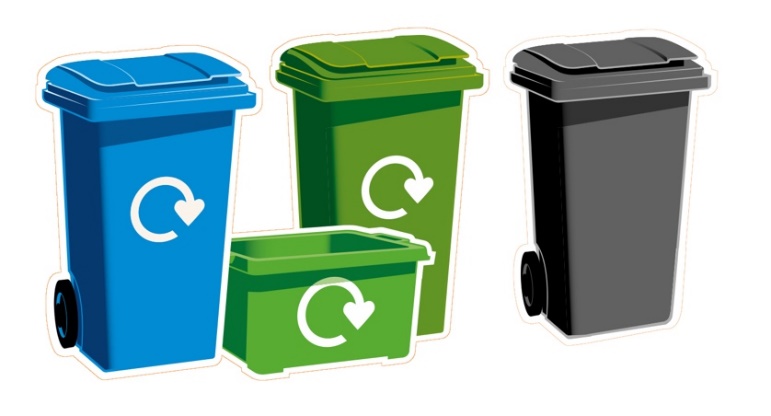 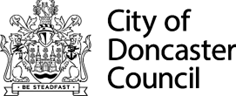 Szanowny mieszkańcuWażne informacje na temat usług związanych z odpadami i recyklingiemTwój dzień odbioru to ...................................           W dniu odbioru prosimyO wystawienie kosza przed godz. 7 ranoUpewnij się, że pokrywa pojemnika jest całkowicie zamkniętaNie zostawiaj luźnych odpadów ani worków obok kosza, nie zostaną one zabraneZabierz swoje kosze z ulicy po ich opróżnieniuAby sprawdzić swoje dni odbioru, możesz uzyskać dostęp do cyfrowej wersji kalendarza, pytając Alexę lub odwiedzając stronę www.doncaster.gov.uk/recycling.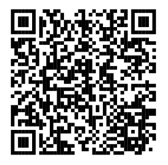 Aby uzyskać więcej informacji lub zamówić pojemniki zastępcze, odwiedź stronę www.doncaster.gov.uk/recyclingOdbiór odpadów Nie możemy zbierać baterii w żadnym pojemniku, ponieważ powodują one pożaryUmieść te przedmioty w czarnym koszu 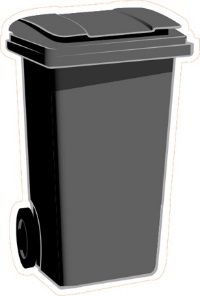 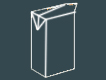 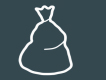 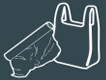 Folia z tworzywa     Odchody            Tetrasztucznego i          zwierzaków           Pakreklamówki     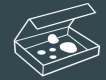 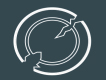 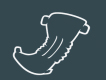 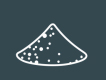 pieluchy              Popiół                    Potłuczone      Opakowania po                         Tylko zimny popiół    naczynia        żywności z tektury                                                                                 lub papieru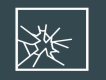 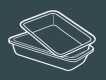 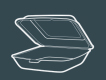 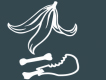 Pyrex lub              Żywność             Polistyren       Plastikowe pudełka szkło okienne                                                      pojemniki i taceZbiórka recyklingu Nie możemy zbierać baterii w żadnym pojemniku, ponieważ powodują one pożaryInstrukcje dotyczące recyklingu na opakowaniu mogą nie mieć zastosowania, dlatego prosimy o skorzystanie z poniższych wskazówekWrzuć te przedmioty do niebieskiego kosza do recyklingu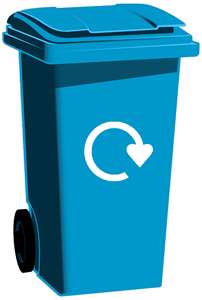 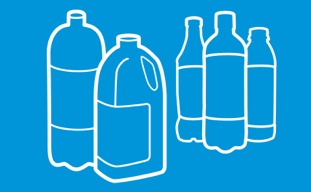 Tylko butelki plastikowe Opłucz, zgnieć, zdejmij pokrywki i włóż do środkatwojego niebieskiego kosza.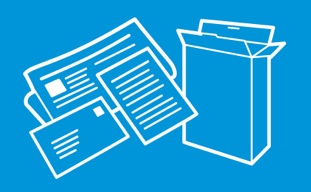 Papier i tektura Usuń plastikowe opakowanie i polistyren.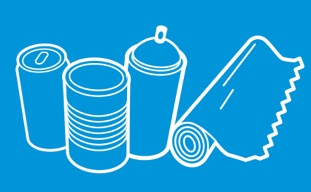 Aerozole, puszki i folia Recykling tworzyw sztucznychPlastikowe butelki to jedyny rodzaj plastiku, który możesz wrzucić do swojego niebieskiego kosza.Plastikowe pudełka, pojemniki, tace, folie i torby MUSZĄ trafiać do czarnego kosza.Umieść te przedmioty w zielonym pojemniku do recyklingu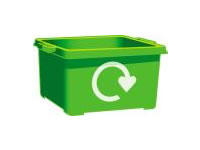 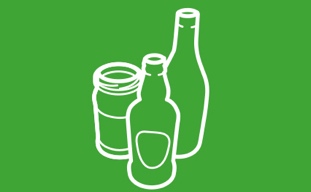 Szklane butelki i słoiki Opłucz, bez potłuczonego szkła, bez pokrywek.Odpady w postaci małych urządzeń elektrycznych można umieścić w plastikowej torbie razem z recyklingiem (nie wyrzucaj ich do kosza)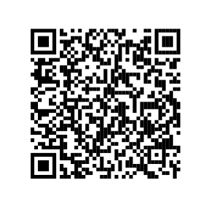 Centra recyklingu odpadów z gospodarstw domowych Dodatkowe odpady z gospodarstw domowych i recykling można utylizować w naszych Centrach recyklingu odpadów domowych. Sprawdź lokalizacje i godziny otwarcia na stronie: www.doncaster.gov.uk/hwrcDziękujemy za pomoc w uczynieniu Twojej okolicy i otoczenia czystszym i bardziej zielonym miejscem do życia.Z poważaniemZespół ds. odpadów i recyklinguDoncaster Waste Transfer Station, Sandall Stones Road, Kirk Sandall Industrial Estate, Doncaster DN3 1QRZbiórka odpadów ogrodowych zielonych Proszę nadal używać zielonego kosza na odpady ogrodowe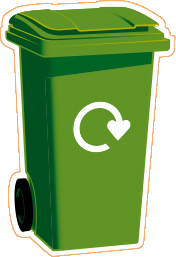 Zielony kosz powinien zawierać tylko następujące elementy:Ścinki trawy Rośliny i chwasty Przycinki i gałązki 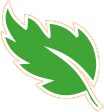 LiścieWycinki żywopłotówStare lub martwe rośliny doniczkowe 					Typowe przedmioty, które NIE powinny trafiać do pojemników do recyklingu lub pojemników na odpady ogrodoweŚmieci / czarne workiOdpady z żywnościChusteczki i ręczniki papieroweZiemiaTworzywa sztuczne, których nie poddajemy recyklingowi (garnki, pojemniki, tace, folie i torby)BaterieGruz / kamienie TetraPak i kartony na żywność